Cole County Fire Incident Report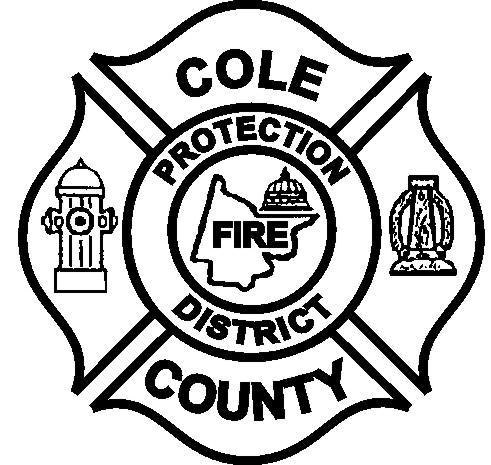 Station: ________________________________________________	Date: _________________________________________________SignaturesPrepared by Signature	DateIncident Commander Signature	DateApproved by (Assistant Chief) Signature	DateIncident Type: (What the incident actually was – Check only one)____ 111 Building Fire	____ 151 Outside rubbish, trash, waste fire	____ 631 Control Burn____ 112 Fire in structure other than bldg.	____ 311 Assist EMS	____ 651 Smoke scare____ 113 Cooking fire, contained to container	____ 322 MVC	____ 700 False Call____ 114 Chimney, flue fire, structure not 	____ 352 Extrication	____ 745 Alarm system sounded, no fire____ 130 Vehicle Fire	____ 424 CO Incidents	____ 746 CO detector activation, no CO____ 131 Passenger Vehicle fire	____ 444 Line Down	____ Other (be specific) ____________________________ 137 Camper, RV fire	____ 531 Smoke, Odor removal	____ 141 Natural Cover Fire	____ 611 Cancelled Enroute	Aid Given or Received: ____ 1 – Mutual Aid Received	____ 3 – Mutual Aid Given	____ N – None 	Name of Department: 	HazMat Released:	Yes / No	Type: 	Fire Casualties #	Fatal	Non-Fatal	ResourcesFire Service	_____	_____	______# Fire Suppression Apparatus 	______# Personnel on ApparatusCivilian	_____	_____	______# Other (POV’s/Chief Vehicle etc.)	______# PersonnelEquipment Involved? Yes / No	Mobile Property Involved? Yes / No	Fire Suppression Factors? Yes / No	Juveniles Involved? Yes / NoStructure Fire ReportStructure Type:____ 1 Enclosed Building	____ 5 Tent	____ 0 Other Type of Structure____ 2 Portable/Mobile Structure	____ 6 Open Platform (e.g. piers)____ 3 Open Structure	____ 7 Underground Structure____ 4 Air Supported Structure 	____ 8 Connective Structure (e.g.fences)Presence of Detectors: 	____ 1 Present 	____ N Not present	____ U Unable to DetermineDetector Type: ____ 1 Smoke	____ 3 Combination Smoke–Heat	____ 5 More than one type present____ 2 Heat	____ 5 More than one type present	____ U – UndeterminedDetector Power Supply:____ 1 Battery only	____ 4 Hardwire w/battery	____ 7 Multiple detectors & power supplies____ 2 Hardwire only	____ 5 Plug in w/battery	____ U – Undetermined____ 3 Plug in	____ 6 MechanicalDetector Operation:____ 1 Fire too small to activate	____ 3 Failed to operate____ 2 Operated	____ U – UndeterminedDetector Effectiveness:____ 1 Alerted occupants, responded	____ 3 There were no occupants 	____ U – Undetermined____ 2 Occupants failed to respond	____ 4 Failed to alert occupants	Detector Failure Reason:____ 1 Power failure, shutoff or disconnect	____ 3 Defective 	____ 5 Battery missing or disconnected____ 2 Improper installation or placement	____ 4 Lack of maintenance, includes cleaning	____ 6 Battery discharged or deadFire Report OnlyCause of Ignition:____ 1 Intentional	____ 3 Failure of Equipment	____ 5 Cause Under Investigation____ 2 Unintentional	____ 4 Act of Nature	____ 6 UndeterminedLocation:_____________________________________________________________________________________________________________________________Numeric	Street/Highway	Street Type	City	State	Zip____________________________________________________________________________________________________________________________Cross Street	Call Zone	Population DensityProperty Use:____ 131 Church	____ 511 Convenience Store	____ 659 Livestock Production____ 419 1 or 2 Family Dwelling	____ 579 Motor Vehicle Repair	____ 669 Forest, Timberland, Woodland____ 429 Multi-Family Dwelling	____ 655 Crops, Orchard	____ 808 Outbuilding or Shed____ 881 Detached Garage	____ 961 Highway or Divided Highway	____ Other (be specific) _________________________ 931 Open Land, Field	____ 962 Residential St, Rd, or DrivewayCheck all Apparatus on scene:Alarm: __________	Dispatch: __________	Enroute: __________	Arrived: __________	Cleared: __________Action Taken: (Check no more than 2 that apply)____ 11 Extinguish	____ 51 Ventilate	____ 92 Standby____ 22 Rescue	____ 53 Evacuate Area	____ 93 Cancelled Enroute____ 24 Recover Body	____ 78 Control Traffic	____ 00 Action Taken Other (be specific) 	____ 43 HazMat Control	____ 80 Public Information	____ 45 Remove Hazard	____ 86 Investigate	Valuations:	$$__________ Losses	$$__________ValuablesAgencies Involved: _________________________________________ Other Agencies: 	Fire Report OnlyProperty:____ Not residential	____ None	____ # of Residential Units	____ # of acres burned____ Buildings not involved	____ Less than 1 acre burned	____ # of Building involvedOn-Site Materials Storage Use: ____ 1 Bulk storage or warehousing	____ 3 Package goods for sale	____ N None	____ 2 Processing or manufacturing	____ 4 Repair or ServicesOn-Site Materials: (Report only if significant quantities present, involved or not)____ 131 Trees, plants, flowers	____ 242 Beds, mattresses	____ 613 Tools (power & hand)	____ 712 Electronic equipment____ 132 Feed grain, seed	____ 311 Lumber, sawn wood	____ 620 Construction supplies	____ 810 Motor vehicles____ 133 Hay, straw	____ 312 Timber	____ 625 Lighting	____ 814 Tires____ 134 Crop, Not grain	____ 410 Paper Products	____ 626 Electrical equipment	____ 913 Pallets____ 211 Curtains, drapes	____ 510 Flammables Liquids	____ 631 Carpets	____ Other (be specific) 	____ 213 Bedding	____ 511 Gasoline, diesel fuel	____ 632 Linoleum, tile	____ 221 Clothes	____ 514 Motor oil	____ 635 Paint	____ 241 Furniture	____ 522 LP Gas	____ 711 Appliances	Area of Origin:____ 21 Bedroom	____ 47 Vehicle storage, garage, carport	____ 84 Fuel tank, lines____ 24 Cooking area, kitchen	____ 65 Maintenance Shop	____ 92 On/near highway, road, parking____ 25 Bathroom	____ 74 Attic, vacant	____ 94 Yard, field, pasture____ 26 Laundry area	____ 77 Roof surface	____ 95 Wildland, woods____ 41 Storage room, tank, bin	____ 81 Passenger area, vehicles	____ 98 Vacant structure____ 42 Closet	____ 82 Cargo, trunk area, vehicle	____ UU – Undetermined____ 43 Storage, supplies or tools	____ 83 Engine, running gear	____ Other (be specific) 	Heat Source:____ 11 Operating equip.	____ 54 Fireworks	____ 81 Heat from direct flame	____ Other (be specific) 	____ 13 Arcing	____ 61 Cigarette	____ 82 Radiated heat/other fire	____ 41 Heat from friction	____ 64 Match	____ 83 Flying ember, spark____ 43 Hot ember or ash	____ 73 Lightning	____ UU – Undetermined	First Item Ignited:____ 11 Exterior roof	____ 31 Mattress, pillow	____ 73 Trees and Brush____ 12 Exterior wall	____ 32 Bedding, blanket	____ 76 Cooking materials____ 14 Floor covering	____ 36 Curtains, blinds	____ 81 Electrical wire, insulation____ 16 Interior ceiling	____ 62 Flammable liq/gas in/from engine	____ 84 Tire____ 17 Structural member	____ 64 Flammable liq/gas contained	____ 94 Dust, lint, sawdust____ 21 Upholstered sofa, chair, seat	____ 65 Flammable liq/gas uncontained	____ UU – Undetermined____ 25 Appliance housing	____ 71 Agricultural Crop	____ Other (be specific) 	____ 30 Wearing apparel	____ 72 Grass, pasture, yardType of Material Ignited:____ 12 LP Gas	____ 25 Diesel Fuel	____ 41 Plastic____ 23 Gasoline	____ 27 Oil	____ 51 Rubber____ 54 Hay, straw	____ 65 Fiberboard, particle board	____ 71 Fabric, fiber____ 55 Grain, natural fiber	____ 67 Paper	____ UU – Undetermined____ 63 Sawn wood	____ 68 Car-board	____ Other (be specific) 	Fire Report OnlyFactors of Ignition: (Max of 2)____ 10 Misuse of product	____ 20 Mechanical failure	____ 62 Storm____ 12 Heat to close to combustibles	____ 26 Backfire	____ 72 Rekindle____ 13 Cutting, welding too close	____ 34 Short – circuit	____ 73 Outside/open fire-debris burning____ 14 Flammable spilled	____ 51 Collision, turn over	____ 75 Agriculture or land management____ 15 Improper fueling	____ 61 High Wind	____ UU – UndeterminedAny human factor contribute to the ignition: Yes / No 	Age of person involved: ______	Male / FemaleEquipment Involved:____ 121 Fireplace, masonry	____ 234 Fluorescent light fixture	____ 637 Toaster____ 123 Fireplace, insert, stove	____ 262 Power cord, perm	____ 644 Microwave oven____ 126 Chimney, brick, stone, mason	____ 263 Extension cord	____ 641 Range w/or w/o oven____ 127 Chimney, metal	____ 310 Power tool	____ 656 Refrigerator____ 131 Furnace	____ 331 Welding torch	____ 811 clothes dryer____ 141 Heater	____ 332 Cutting torch	____ 834 Vacuum cleaner____ 151 Water heater	____ 365 Bearing or brake	____ 845 Hair dryer____ 210 Electrical wiring	____ 511 Combine	____ 853 Heating pad____ 217 Outlet, receptacle	____ 512 Hay processing equipment	____ NNN – None____ 213 Wall switch	____ 524 Lawn mower	____ UUU – Undetermined____ 230 Lamp, lighting	____ 500 Garden, ag, equip, other	____ Other (be specific) 	____ 233 Incandescent light fixture	____ 631 Coffee maker	Mobile Property Type Involved:____ 11 Passenger car	____ 23 Trailer, semi	____ 65 Agricultural vehicle____ 12 Bus	____ 24 Tank truck nonflammable group	____ 71 Home garden vehicle____ 14 Motorhome, RV	____ 25 Tank truck-flammable cargo	____ 00 – Other (be specific) 	____ 17 Mobile Home	____ 26 Tank truck compressed gas cargo	____ 21 General use truck	____ 61 Construction vehicle	Mobile Property Involved Information:Equipment/Vehicle Make: ________________________	Model: ___________________________________	Year: 	License Plate: _______________________	State: _____________	VIN: 	Insurance Information: 	Equipment Source:____ 11 Electrical (>750 volts)	____ 22 LP Gas	____ 33 Diesel	____ 00 Other (be specific) 	____ 12 Batteries (< 50 volts)	____ 31 Gasoline	____ 41 WoodEquipment Position:	____ Portable	____ StationaryStructure Fire ReportBuilding Status:____ 1 Under construction	____ 4 Under major renovation	____ 7 Being demolished____ 2 Occupied and operating	____ 5 Vacant & secured	____ U - Undetermined____ 3 Idle, not routinely used	____ 6 Vacant and unsecured	____ 0 Other (be specific) 	Building Height: 	____ # of Stories above ground	____ # of Stories below groundMain Floor Size:	__________ Total Square feet 	__________ Length X _________ WidthFire Origin:	____ Story of fire origin 	____ Below gradeFire Spread: ____ 1 Confined to object of origin	____ 3 Confined to floor of origin	____ 5 Beyond building of origin____ 2 Confined to room of origin	____ 4 Confined to building of origin	Percent of Damage:	____ 0-24%	____ 25-49%	____ 50-74%	____ 75-100%****Pictures and other filesNarrative: Description of incident, fire department action and tactics, your company action and sketch of incident. (Use additional sheets if necessary.)Check all Personnel on Scene:Driver Information Sheet (Use additional sheets if necessary.)Vehicle 1:		Number of Occupants: 	Owners Name: 		Phone Number: 	Address: 	Occupants Name: 		Phone Number: 	Drivers Name: 	 Phone Number: 			Sex: 		Date of Birth: 	Address: 	Year, Make, Model: 		License Plate: 	 VIN: 	Insurance Company & Agent: 		Phone Number: 	Vehicle 2:		Number of Occupants: 	Owners Name: 		Phone Number: 	Address: 	Occupants Name: 		Phone Number: 	Drivers Name: 	 Phone Number: 			Sex: 		Date of Birth: 	Address: 		Year, Make, Model: 		License Plate: 	 VIN: 	Insurance Company & Agent: 		Phone Number: 	